Silikonové těsnění SI 100Obsah dodávky: 1 kusSortiment: K
Typové číslo: 0175.0238Výrobce: MAICO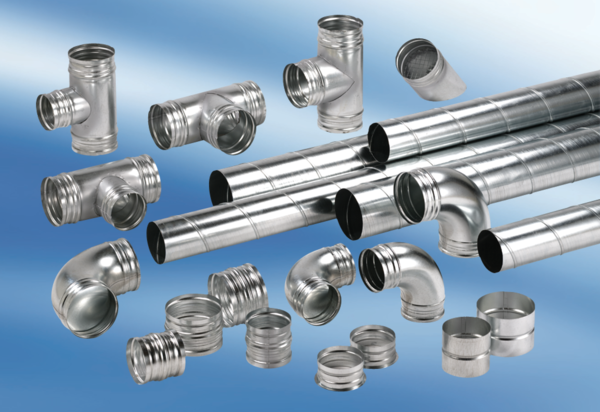 